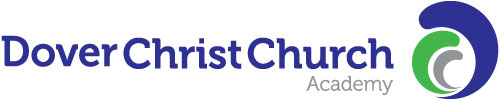 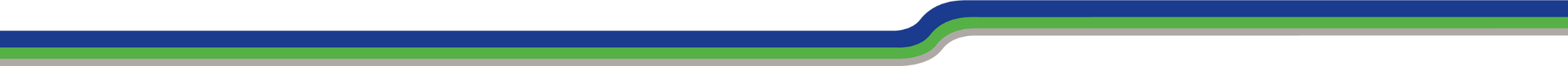 Job description: English Teacher  Employed for:  Full Time Employment Duties:  Carry out the duties as set out in the School Teachers’ Pay and Conditions Document, following Teacher National Standards, and having due regard for Academy Policies.Professional Relationships: Responsible To:   Head of Faculty Purpose: Teachers make the education of their pupils their first concern, and are accountable for achieving the highest possible standards in work and conduct. Teachers act with honesty and integrity; have strong subject knowledge, keep their knowledge and skills as teachers up-to-date and are self-critical; forge positive professional relationships; and work with parents in the best interests of their pupils.   Specific Purpose: To deliver outstanding lessons and contribute to the wider educational agenda, inspiring learners and raisings standards. A. TEACHING  1. Set high expectations which inspire, motivate and challenge pupilsEstablish a safe and stimulating environment for pupils rooted in mutual respectSet goals that stretch and challenge pupils of all backgrounds, abilities and dispositionsDemonstrate consistently the positive attitudes, values and behaviour which are expected of pupils 2. Promote good progress and outcomes by pupilsBe accountable for pupils’ attainment, progress and outcomesBe aware of pupils’ capabilities and their prior knowledge, and plan teaching to build on theseGuide pupils to reflect on the progress they have made and their emerging needsDemonstrate knowledge and understanding of how pupils learn and how this impacts on teachingEncourage pupils to take a responsible and conscientious attitude to their own work and study.   3.  Demonstrate good subject and curriculum knowledgeHave a secure knowledge of the relevant subject(s) and curriculum areas, foster and maintain pupils’ interest in the subject, and address misunderstandingsDemonstrate a critical understanding of developments in the subject and curriculum areas, and promote the value of scholarshipDemonstrate an understanding of and take responsibility for promoting high standards of literacy, articulacy and the correct use of standard English, whatever the teacher’s specialist subjectIf teaching early reading, demonstrate a clear understanding of systematic synthetic phonicsIf teaching early mathematics, demonstrate a clear understanding of appropriate teaching strategies.  4.  Plan and teach well-structured lessonsImpart knowledge and develop understanding through effective use of lesson timePromote a love of learning and children’s intellectual curiositySet homework and plan other out-of-class activities to consolidate and extend the knowledge and understanding pupils have acquiredReflect systematically on the effectiveness of lessons and approaches to teachingContribute to the design and provision of an engaging curriculum within the relevant subject area(s).  5.  Adapt teaching to respond to the strengths and needs of all pupilsKnow when and how to differentiate appropriately, using approaches which enable pupils to be taught effectivelyHave a secure understanding of how a range of factors can inhibit pupils’ ability to learn, and how best to overcome theseDemonstrate an awareness of the physical, social and intellectual development of children, and know how to adapt teaching to support pupils’ education at different stages of developmentHave a clear understanding of the needs of all pupils, including those with special educational needs; those of high ability; those with English as an additional language; those with disabilities; and be able to use and evaluate distinctive teaching approaches to engage and support them.  6.  Make accurate and productive use of assessmentKnow and understand how to assess the relevant subject and curriculum areas, including statutory assessment requirementsMake use of formative and summative assessment to secure pupils’ progressUse relevant data to monitor progress, set targets, and plan subsequent lessonsGive pupils regular feedback, both orally and through accurate marking, and encourage pupils to respond to the feedback.  7. Manage behaviour effectively to ensure a good and safe learning environmentHave clear rules and routines for behaviour in classrooms, and take responsibility for promoting good and courteous behaviour both in classrooms and around the Academy, in accordance with the Academy’s behaviour policyHave high expectations of behaviour, and establish a framework for discipline with a range of strategies, using praise, sanctions and rewards consistently and fairlyManage classes effectively, using approaches which are appropriate to pupils’ needs in order to involve and motivate themMaintain good relationships with pupils, exercise appropriate authority, and act decisively when necessary.  8.   Fulfil wider professional responsibilitiesMake a positive contribution to the wider life and ethos of the AcademyDevelop effective professional relationships with colleagues, knowing how and when to draw on advice and specialist supportDeploy support staff effectivelyTake responsibility for improving teaching through appropriate professional development, responding to advice and feedback from colleaguesCommunicate effectively with parents with regard to pupils’ achievements and well-being.    B. PERSONAL AND PROFESSIONAL CONDUCTA teacher is expected to demonstrate consistently high standards of personal and professional conduct. The following statements define the behaviour and attitudes which set the required standard for conduct throughout a teacher’s career. Teachers uphold public trust in the profession and maintain high standards of ethics and behaviour, within and outside Academy, by:Treating pupils with dignity, building relationships rooted in mutual respect, and at all times observing proper boundaries appropriate to a teacher’s professional position Having regard for the need to safeguard pupils’ well-being, in accordance with statutory provisionsShowing tolerance of and respect for the rights of othersNot undermining fundamental British values, including democracy, the rule of law, individual liberty and mutual respect, and tolerance of those with different faiths and beliefsEnsuring that personal beliefs are not expressed in ways which exploit pupils’ vulnerability or might lead them to break the law.Must have proper and professional regard for the ethos, policies and practices of Dover Christ Church Academy, and maintain high standards in their own attendance and punctuality.Must have an understanding of, and always act within, the statutory frameworks which set out their professional duties and responsibilities.  The purpose of this job description and person specification is to indicate the general level of responsibility of the post.  It is pointed out that the detailed duties may vary from time to time without changing the general character or level of responsibility entailed.  There may be the need to provide assistance or undertake such other duties as may be reasonably assigned by the Principal or designated deputy.Signed:  											Teacher of EnglishSigned:  											Head of English Department